PRAYER 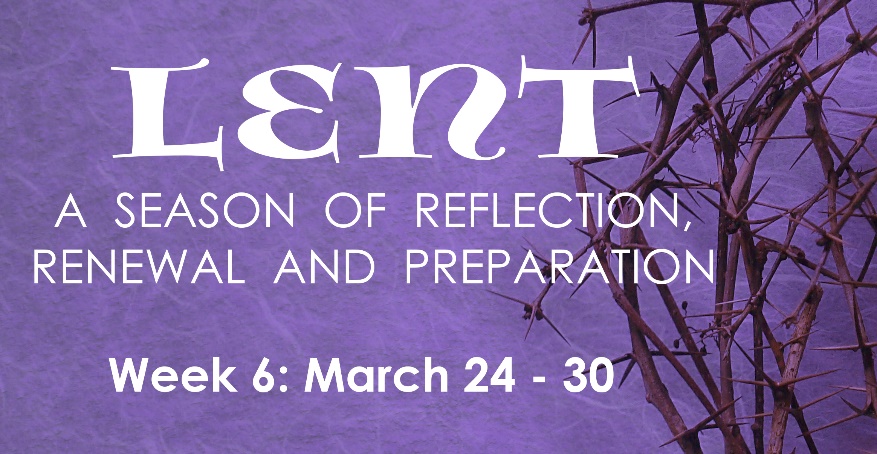 Generous, compassionate, empathetic God, you alone created, redeemed me to live in the Spirit. Give me continual strength and guidance to seek your loving Spirit in me. Help me to commune with you through acts of compassion, empathy, and generosity. In the name of your Son, Jesus Christ our Lord, Amen.INSTRUCTIONS: Do the “Reading & Reflection” for the day, then pick at least two activities assigned for the day.#DateReading & ReflectionWhat do you hear?                       How does it make you feel? Toward what are you being drawn? What do you sense are you being urged to do?        Activity36Wed, Mar 24John 8:32 – “If you remain in my word, you will truly be my disciples, and you will know the truth, and the truth will set you free.”Thank someone from your past who made a difference in your lifePray for vocations to women’s religious congregationsCompliment at least one person todaySay a prayer for persons you pass by and ask God to bless them37Thurs, Mar 25Isaiah 7:14 – “Therefore the Lord himself will give you this sign: the virgin shall be with child, and bear a son, and shall name him Emmanuel, which means ‘God is with us!’”Watch “Search” in FORMED: Ep 6: Am I Savedhttps://watch.formed.org/videos/thesearch-ep6Attend SEARCH Ep. 6: “Am I Saved” Group discussionvia Zoom at 6:00-7:00 PMMeeting ID: 889 4320 4246       Password: SEARCH Feast of the Annunciation: Say the “Angelus” at 12noonAttend Mass38Fri, Mar 26John 10:32 – “I have shown you many good works from my Father. For which of these are you trying to stone me?”Fast. Abstain from meat and alcoholic beverageRead Chapter 10 of St. John’s GospelSay a decade of the rosary for persecuted Christians around the world39Sat, Mar  27John 11:48– “If we leave him alone, all will believe in him, and the Romans will come and take away both our land and our nation.”Attend Lectio Divina via Zoom: 10:00 AM-10:30AMMeeting ID: 865 1572 1949Passcode: LECTIO2Look at a crucifix and meditate on Christ’s passion, reflect on the intense suffering he accepted.Read the “Beatitudes” to be inspired toward humility and service40Sun, Mar 28Mark 14:22 – “Take it; this is my body.”Palm Sunday: Bring the entire family to MassPray for bishops, priests, seminarians and deaconsArrive 15 mins early at Mass to pray quietlyDonate some canned good to the Parish Pantry or Food bank41Mon, Mar 29John 12:8 – “You always have the poor with you, but you do not always have me.”Pray for the poor souls in purgatorySay one decade of the rosary that the Supreme Court protects life and religious freedomDo a good deed in secret without expecting recognitionThank someone from your past who made a difference in your lifeResist looking at your phone when you are with others42Tues, Mar 30John 13:21 – “Amen, amen, I say to you, one of you will betray me.”Abstain from complaining about anybody or anythingPray for the sick in your family or parishGo to ConfessionResist looking at your phone when you are with others